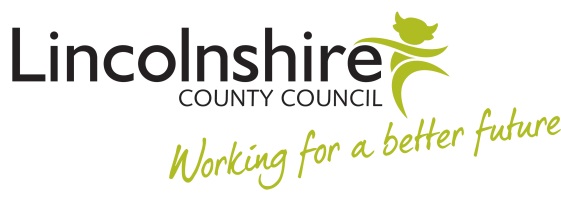 APPLICATION FOR APPEAL (FORM PO2)Complete this form and action according to the PoRP Appeals ProcessISSUED BY THE SERVICE MANAGER - PEOPLETo the employee of this Authority mentioned above who is included on the list restricting certain activityIt is my opinion that this officer should/should not be included on the list restricting public political activity by virtue of the fact that:  (TICK which applies)a)	the officer gives regular advice to the County Councilb)	the officer speaks regularly on behalf of the County Councilc)	the officer is regularly involved in both of the aboved)	the officer is not regularly involved in either of the aboveA Job Description is attached making clear the extent to which over the last year the post holder has been, or in the next year it is anticipated that they will be, involved in advising or speaking on behalf of the County Council.FILL THIS FORM IN ACCORDING TO THE APPEALS PROCESS AND WHEN COMPLETED SEND TO:The Chief ExecutiveCounty OfficesNewlandLincolnLN1 1YQPART 1  PERSONAL DETAILS PART 1  PERSONAL DETAILS PART 1  PERSONAL DETAILS PART 1  PERSONAL DETAILS PART 1  PERSONAL DETAILS (Completed by Employee)(Completed by Employee)(Completed by Employee)(Completed by Employee)NAME:NAME:ADDRESS:ADDRESS:TITLE OF POST:TITLE OF POST:NAME AND ADDRESS OF NAME AND ADDRESS OF NAME AND ADDRESS OF COUNCILCOUNCILCOUNCILPART 2A REQUEST FOR CERTIFICATE OF OPINIONPART 2A REQUEST FOR CERTIFICATE OF OPINIONPART 2A REQUEST FOR CERTIFICATE OF OPINIONPART 2A REQUEST FOR CERTIFICATE OF OPINIONPART 2A REQUEST FOR CERTIFICATE OF OPINIONPART 2A REQUEST FOR CERTIFICATE OF OPINIONPART 2A REQUEST FOR CERTIFICATE OF OPINIONPART 2A REQUEST FOR CERTIFICATE OF OPINION(Employee)To be completed if you are in a SENSITIVE PostTo be completed if you are in a SENSITIVE PostTo be completed if you are in a SENSITIVE PostTo be completed if you are in a SENSITIVE PostTo be completed if you are in a SENSITIVE PostTo be completed if you are in a SENSITIVE PostTo be completed if you are in a SENSITIVE PostTo be completed if you are in a SENSITIVE PostTo be completed if you are in a SENSITIVE PostI REQUIRE A CERTIFICATE OF OPINION AND JOB DESCRIPTION TO ENABLE ME TO APPEAL TO THE CHIEF EXECUTIVEI REQUIRE A CERTIFICATE OF OPINION AND JOB DESCRIPTION TO ENABLE ME TO APPEAL TO THE CHIEF EXECUTIVEI REQUIRE A CERTIFICATE OF OPINION AND JOB DESCRIPTION TO ENABLE ME TO APPEAL TO THE CHIEF EXECUTIVEI REQUIRE A CERTIFICATE OF OPINION AND JOB DESCRIPTION TO ENABLE ME TO APPEAL TO THE CHIEF EXECUTIVEI REQUIRE A CERTIFICATE OF OPINION AND JOB DESCRIPTION TO ENABLE ME TO APPEAL TO THE CHIEF EXECUTIVEI REQUIRE A CERTIFICATE OF OPINION AND JOB DESCRIPTION TO ENABLE ME TO APPEAL TO THE CHIEF EXECUTIVEI REQUIRE A CERTIFICATE OF OPINION AND JOB DESCRIPTION TO ENABLE ME TO APPEAL TO THE CHIEF EXECUTIVEI REQUIRE A CERTIFICATE OF OPINION AND JOB DESCRIPTION TO ENABLE ME TO APPEAL TO THE CHIEF EXECUTIVEI REQUIRE A CERTIFICATE OF OPINION AND JOB DESCRIPTION TO ENABLE ME TO APPEAL TO THE CHIEF EXECUTIVESIGNED:DATE:PART 2B  CERTIFICATE OF OPINIONPART 2B  CERTIFICATE OF OPINIONPART 2B  CERTIFICATE OF OPINIONPART 2B  CERTIFICATE OF OPINIONPART 2B  CERTIFICATE OF OPINIONPART 2B  CERTIFICATE OF OPINIONSIGNED:DATE:PART 3  SUPPORTING INFORMATIONPART 3  SUPPORTING INFORMATIONPART 3  SUPPORTING INFORMATION(Employee)(Employee)(Employee)PROVIDE BELOW ANY INFORMATION YOU MIGHT LIKE TO GIVE IN SUPPORT OF YOUR APPLICATIONPROVIDE BELOW ANY INFORMATION YOU MIGHT LIKE TO GIVE IN SUPPORT OF YOUR APPLICATIONPROVIDE BELOW ANY INFORMATION YOU MIGHT LIKE TO GIVE IN SUPPORT OF YOUR APPLICATIONPROVIDE BELOW ANY INFORMATION YOU MIGHT LIKE TO GIVE IN SUPPORT OF YOUR APPLICATIONPROVIDE BELOW ANY INFORMATION YOU MIGHT LIKE TO GIVE IN SUPPORT OF YOUR APPLICATIONPROVIDE BELOW ANY INFORMATION YOU MIGHT LIKE TO GIVE IN SUPPORT OF YOUR APPLICATIONPART 4 GENERALPART 4 GENERAL(Employee)(Employee)(Employee)(Employee)IF YOU ARE OR ARE LIKELY TO BE INVOLVED AS A CANDIDATE IN A FORTHCOMING ELECTION, PLEASE GIVE THE DATE BY WHICH YOU SHOULD IDEALLY HEAR OF THE OUTCOME OF THIS APPEAL TO ENABLE YOU TO PURSUE THE ELECTION OR WITHDRAW ETCIF YOU ARE OR ARE LIKELY TO BE INVOLVED AS A CANDIDATE IN A FORTHCOMING ELECTION, PLEASE GIVE THE DATE BY WHICH YOU SHOULD IDEALLY HEAR OF THE OUTCOME OF THIS APPEAL TO ENABLE YOU TO PURSUE THE ELECTION OR WITHDRAW ETCIF YOU ARE OR ARE LIKELY TO BE INVOLVED AS A CANDIDATE IN A FORTHCOMING ELECTION, PLEASE GIVE THE DATE BY WHICH YOU SHOULD IDEALLY HEAR OF THE OUTCOME OF THIS APPEAL TO ENABLE YOU TO PURSUE THE ELECTION OR WITHDRAW ETCIF YOU ARE OR ARE LIKELY TO BE INVOLVED AS A CANDIDATE IN A FORTHCOMING ELECTION, PLEASE GIVE THE DATE BY WHICH YOU SHOULD IDEALLY HEAR OF THE OUTCOME OF THIS APPEAL TO ENABLE YOU TO PURSUE THE ELECTION OR WITHDRAW ETCIF YOU ARE OR ARE LIKELY TO BE INVOLVED AS A CANDIDATE IN A FORTHCOMING ELECTION, PLEASE GIVE THE DATE BY WHICH YOU SHOULD IDEALLY HEAR OF THE OUTCOME OF THIS APPEAL TO ENABLE YOU TO PURSUE THE ELECTION OR WITHDRAW ETCIF YOU ARE OR ARE LIKELY TO BE INVOLVED AS A CANDIDATE IN A FORTHCOMING ELECTION, PLEASE GIVE THE DATE BY WHICH YOU SHOULD IDEALLY HEAR OF THE OUTCOME OF THIS APPEAL TO ENABLE YOU TO PURSUE THE ELECTION OR WITHDRAW ETCFor all posts in the Sensitive Post category this form should be signed by the Service Manager – People, with their CERTIFICATE OF OPINION and a JOB DESCRIPTION attached from the Service Manager – People making clear the extent to which the post holder is involved in advising the authority and/or speaking to the media.For all posts in the Sensitive Post category this form should be signed by the Service Manager – People, with their CERTIFICATE OF OPINION and a JOB DESCRIPTION attached from the Service Manager – People making clear the extent to which the post holder is involved in advising the authority and/or speaking to the media.For all posts in the Sensitive Post category this form should be signed by the Service Manager – People, with their CERTIFICATE OF OPINION and a JOB DESCRIPTION attached from the Service Manager – People making clear the extent to which the post holder is involved in advising the authority and/or speaking to the media.For all posts in the Sensitive Post category this form should be signed by the Service Manager – People, with their CERTIFICATE OF OPINION and a JOB DESCRIPTION attached from the Service Manager – People making clear the extent to which the post holder is involved in advising the authority and/or speaking to the media.For all posts in the Sensitive Post category this form should be signed by the Service Manager – People, with their CERTIFICATE OF OPINION and a JOB DESCRIPTION attached from the Service Manager – People making clear the extent to which the post holder is involved in advising the authority and/or speaking to the media.For all posts in the Sensitive Post category this form should be signed by the Service Manager – People, with their CERTIFICATE OF OPINION and a JOB DESCRIPTION attached from the Service Manager – People making clear the extent to which the post holder is involved in advising the authority and/or speaking to the media.I confirm that I wish you to consider my appeal against inclusion on the list restricting my public political activity.I confirm that I wish you to consider my appeal against inclusion on the list restricting my public political activity.I confirm that I wish you to consider my appeal against inclusion on the list restricting my public political activity.I confirm that I wish you to consider my appeal against inclusion on the list restricting my public political activity.I confirm that I wish you to consider my appeal against inclusion on the list restricting my public political activity.I confirm that I wish you to consider my appeal against inclusion on the list restricting my public political activity.SIGNED: DATE:DATE: